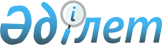 О закупке сортовых и гибридных семян зерновых, зернобобовых, масличных культур и трав в государственные ресурсы из урожая 1992 года и размерах денежных сортовых надбавок
					
			Утративший силу
			
			
		
					Постановление Кабинета Министров Республики Казахстан от 24 марта 1992 г. N 268 (Извлечение). Утратило силу постановлением Правительства Республики Казахстан от 13 марта 2009 года № 301      Сноска. Утратило силу постановлением Правительства РК от 13.03.2009 № 301.      Кабинет Министров Республики Казахстан постановляет: 

     4. Установить начиная с урожая 1992 г. размеры денежных надбавок за сортовые и гибридные семена зерновых, зернобобовых и масличных культур и кукурузы согласно приложениям N 3, 4, 5. Семена многолетних и однолетних трав, а также вики и сорго закупаются и реализуются по складывающимся свободным ценам. 

     Сноска. Приложение N 4 признано утратившим силу постановлением Кабинета Министров Республики Казахстан от 8 апреля 1993 г. N 279. 

     5. Семеноводческим хозяйствам при сдаче зерна сверх государственного заказа ( включая кукурузу ) на валюту зачисление производить при условии выполнения заказа на заготовку гибридных и сортовых семян в разрезе культур и сортов, а опытным станциям и опытным хозяйствам - при выполнении плана реализации семян высших репродукций. 

       Премьер-министр 

    Республики Казахстан 

                                                Приложения N 3 - 5 

                        [Таблицы] 

  
					© 2012. РГП на ПХВ «Институт законодательства и правовой информации Республики Казахстан» Министерства юстиции Республики Казахстан
				